REGISTRATIONPre-Registration by Friday, April 27th at 10:00PM at www.trackwrestling.com $15.00 for one style, $30.00 to wrestle in both if pre-registered or Register at the door for $20.00 per style or $40.00 for both.  Admission is $5.00 for spectators 12 and older.  Concession stand will be available.WEIGH-INS8-8:30AM for Greco and 10-10:30AM for Women and Freestyle (Greco weigh-in counts for Freestyle).  You must weigh in with Singlet and must bring your USA card with you.AWARDSMedals to the top 3 place winners in each bracket.MEMBERSHIPMust have a USA Wrestling Card.  www.usawmembership.com Limited Folkstyle membership not valid.  Coaches with USA membership will be admitted free.FORMATWrestler will be grouped by weight in Vertical Pairing bracketing with double elimination.  We will use 6 mats to help run this tournament.  Also need area coaches to help work.  Our goal is to run a very efficient tournament.COMPETITIONGreco Wrestling starts around 9:30AM.  Women’s and Freestyle Wrestling will follow the conclusion of Greco.  FILA Rules with USA Wrestling modifications and age groups will be used.  Bantam, Intermediate, Novice, School Boy, Cadet, Junior-No 8th graders in the Junior Division.  Women’s Divisions will also be available for Intermediate, Novice, School Girl, Cadet, and Junior Division if enough numbers!QUESTIONS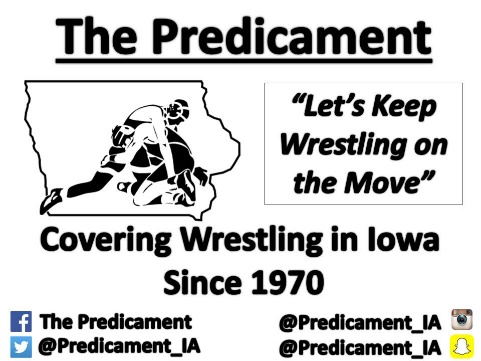 mdoyle@independence.k12.ia.us